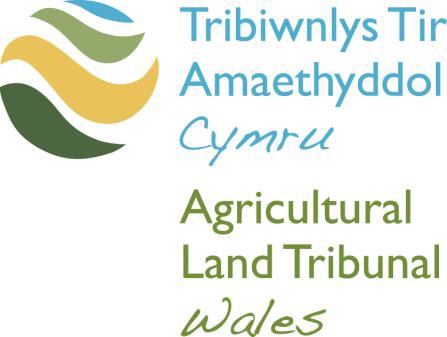 Paragraph 9 (1) of Part II to Schedule 3 to the Agricultural HoldingsAct 1986Application for Certificate that Tennant is not fulfilling his/her responsibilities to farm in accordance with the rules of Good HusbandryThis Application form is also available in Welsh. Please contact the Tribunal for a Welsh version of this form.The tribunal will accept applications by email to AgriculturalLandTribunalWales@gov.wales or in hard copy by post. 
If sending a hard copy, please send the completed application form together with the specified documents to: Agricultural Land Tribunal WalesWelsh Tribunals UnitPO Box 100Llandrindod WellsPowysLD1 9BWIf you have any queries you can contact the Tribunal by email or on 0300 025 9809.We welcome calls in Welsh and EnglishThe Agricultural Land Tribunal Wales welcomes correspondence and phone calls in Welsh and English. This includes submitting forms, documents and written representations to the Tribunal. Section 1 – Information about the ApplicantSection 2 – Information about the RespondentSection 3 – Representative DetailsIs there anyone who will be acting on your behalf?Yes                                             No     If yes, please provide details below.      The Tribunal should deliver notices concerning the application to the above representative instead of to me.Section 4 – Reasons for ApplicationDetails of the Holding to which the Application relates (please provide plan of scale 1/100 or larger together with details of Ordnance Survey numbers and acreages and description of any buildings).The facts and matters on which I intend to rely are as follows:I annex the following documents relevant to this Application (please annex all relevant documents).Section 5 – Statement of TruthI believe (the Applicant believes) that the facts stated in this document are true.   I am duly authorised by the Applicant to sign this statement.1. Language PreferenceWould you prefer to correspond with us in:Welsh 			English      			    Both              			 Would you prefer any verbal communication to be in:Welsh 			English      			    Both              			 Would you prefer to speak Welsh or English at your Tribunal Hearing?Welsh 			English      			    Both              			 2. Languages SpokenWhat languages do you use to communicate? (Please tick all that apply)Welsh 			English			Other (please state)		3. We would like to support the use of the Welsh language in Tribunals.  If you can speak Welsh, and have indicated English as your language of choice, is there a specific reason why you have chosen to communicate in English? (Your will not affect the substance of your case in any way) Full NameAddress (including Postcode)Telephone NumberEmail AddressFull NameAddress (including Postcode)Telephone NumberEmail AddressFull NameAddress (including Postcode)Telephone NumberEmail AddressProfessionFull NameName of Applicant’s Solicitor/Agents firm, if applicableDateSignature